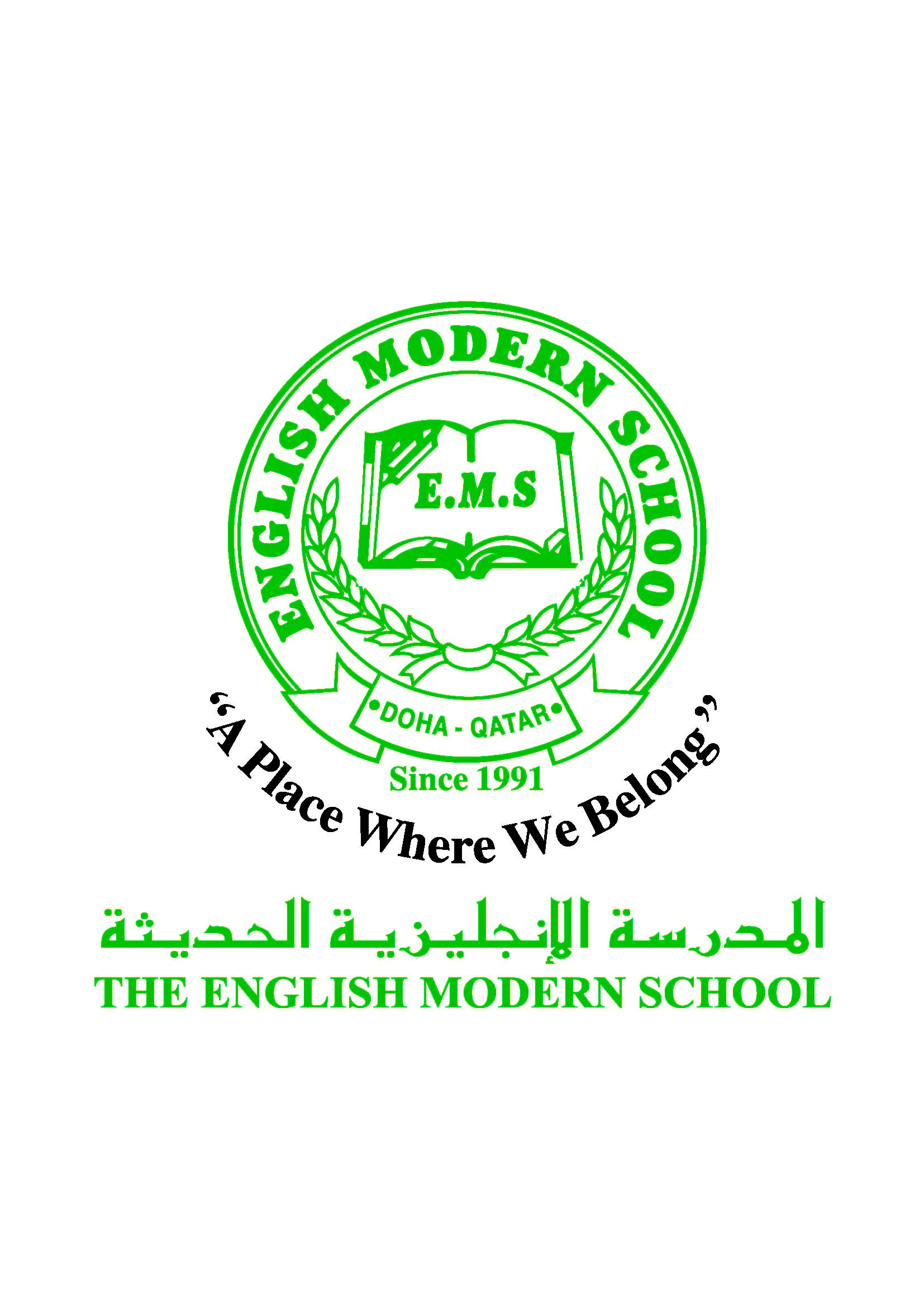            الرسالة الاسبوعية للفترة  من 26 / 3/ 2017 الى 30/ 3/ 2017اللغة العربيةاللغة العربيةاللغة العربيةاللغة العربيةاللغة العربيةاللغة العربيةاللغة العربيةاليوم والتاريخالدرس/ النشاطأعمال الصف الواجبات الواجبات الواجبات الواجبات الأحد 26/3اختبار نهاية الفصل الدراسي الثانيالموضوعات الموضوعة بجدول الاختباراتتم إرسال جدول الاختبارات مع الطلاب ورفعه على صفحة المدرسة WEEBLYتم إرسال جدول الاختبارات مع الطلاب ورفعه على صفحة المدرسة WEEBLYتم إرسال جدول الاختبارات مع الطلاب ورفعه على صفحة المدرسة WEEBLYتم إرسال جدول الاختبارات مع الطلاب ورفعه على صفحة المدرسة WEEBLYالإثنين27/3برنامج تحسين مهارات القراءةنشاط 2 المستويان الثالث / الرابع الرجاء إحضار كتاب الفصل الدراسي الثاني لمادة اللغة العربية والتربية الإسلامية وترك كتاب الفصل الدراسي الأول بالمنزل.الرجاء إحضار كتاب الفصل الدراسي الثاني لمادة اللغة العربية والتربية الإسلامية وترك كتاب الفصل الدراسي الأول بالمنزل.الرجاء إحضار كتاب الفصل الدراسي الثاني لمادة اللغة العربية والتربية الإسلامية وترك كتاب الفصل الدراسي الأول بالمنزل.الرجاء إحضار كتاب الفصل الدراسي الثاني لمادة اللغة العربية والتربية الإسلامية وترك كتاب الفصل الدراسي الأول بالمنزل.الثلاثاء28/3القراءة / لُغَةُ الأجداد ص: 54قراءة الطلاب للنص مع نشاط تصميم لوحة عن اللغة العربيةقراءة ونسخ الأبيات ص: 55 من كتاب الصفقراءة ونسخ الأبيات ص: 55 من كتاب الصفقراءة ونسخ الأبيات ص: 55 من كتاب الصفقراءة ونسخ الأبيات ص: 55 من كتاب الصفالأربعاء29/3القراءة / تابع لغة الأجداد وسمات النص الشعري التعلم التعاوني في إجابة ص: 56-59 إجابة ص: 60-61 بكتاب الصف إجابة ص: 60-61 بكتاب الصف إجابة ص: 60-61 بكتاب الصف إجابة ص: 60-61 بكتاب الصفالخميس30/3برنامج تحسين مهارات القراءة نشاط 3 إجابة ص: 37 بكتاب الصفإجابة ص: 37 بكتاب الصفإجابة ص: 37 بكتاب الصفإجابة ص: 37 بكتاب الصفالتربية الإسلاميةالتربية الإسلاميةالتربية الإسلاميةالتربية الإسلاميةالتربية الإسلاميةالتربية الإسلاميةالتربية الإسلاميةاليوم والتاريخالدرس/ النشاطأعمال الصف أعمال الصف الواجبات الواجبات الواجبات الأحد26/3تابع / اختبار نهاية الفصل الدراسي الثاني تابع / اختبار اللغة العربيةتابع / اختبار اللغة العربيةتابع / اختبار اللغة العربيةتابع / اختبار اللغة العربيةتلاوة سورة المدثر ص: 12الخميس30/3القرآن الكريم / من سورة الأعلى ( 1-8) حفظص: 18المصحف المعلم وترديد الطلاب مع التفسير المصحف المعلم وترديد الطلاب مع التفسير المصحف المعلم وترديد الطلاب مع التفسير المصحف المعلم وترديد الطلاب مع التفسير حفظ الآيات ( 1-8) ص: 18 تاريخ قطرتاريخ قطرتاريخ قطرتاريخ قطرتاريخ قطرتاريخ قطرتاريخ قطراليوم والتاريخالدرس/ النشاطأعمال الصف أعمال الصف الواجبات الواجبات الواجبات الأحد26/3نشاط عن دور أبي طالب في دعم رسول الله صلى الله عليه وسلم  وكفِّ إيذاء الكفار عنه يقوم الطلاب بعرض بطاقاتهم التي أعدوها عن دور أبي طالب أمام زملائهم   يقوم الطلاب بعرض بطاقاتهم التي أعدوها عن دور أبي طالب أمام زملائهم   يقوم الطلاب بعرض بطاقاتهم التي أعدوها عن دور أبي طالب أمام زملائهم   ــــــــــــــــــــــــــــــــــــــــــــــــــــــــــــــــــــــــــــــــــــــــــــــــــــــــــــــــــــــــــــالكلمات البصريةالكلمات البصريةالكلمات البصريةالكلمات البصريةالكلمات البصريةالكلمات البصريةأَحْتَاجُأَحْسَنَيَحْتَفِظُيَمْلِكُشَئٌصَغِيرٌالنشاطموعد التنفيذملاحظاتالإملاءالنسخالتسميعاختبار قصيرزيارة مكتبةالأربعاء 4/A